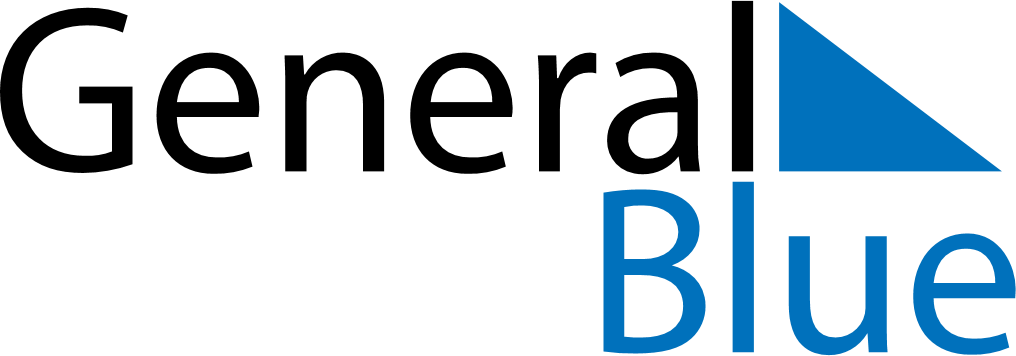 January 2028January 2028January 2028IrelandIrelandSundayMondayTuesdayWednesdayThursdayFridaySaturday1New Year’s Day2345678Bank Holiday910111213141516171819202122232425262728293031